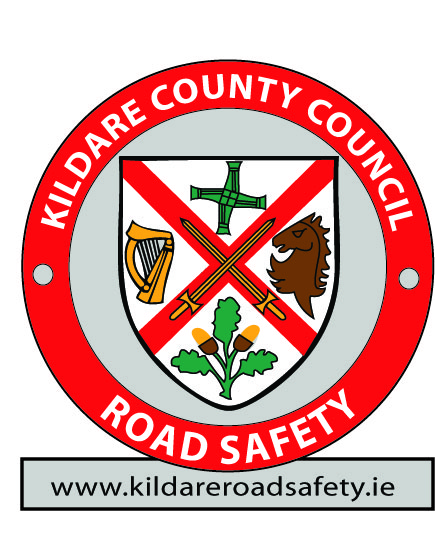 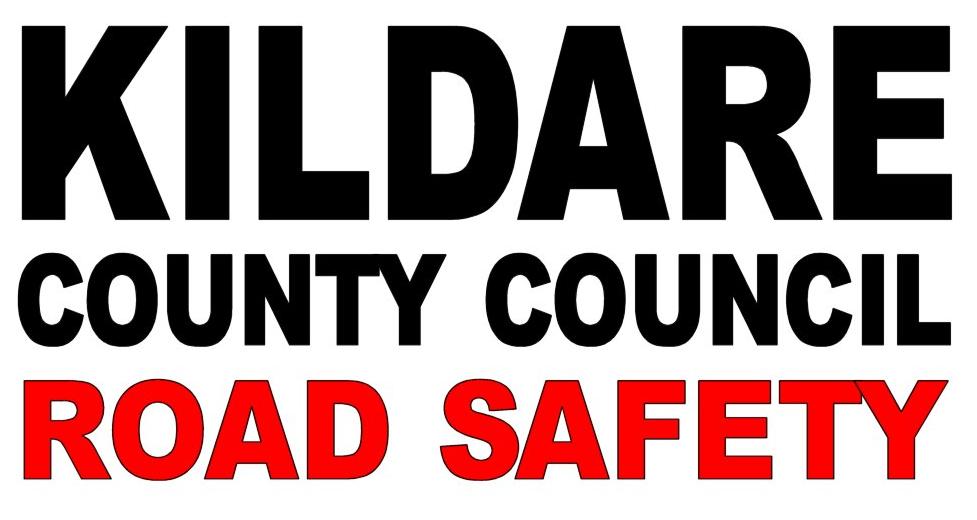 Form KRS_Expo_Sch1‘Kildare Road Safety’
‘Safety Awareness Info Expo’
Punchestown Event Centre, Co. Kildare.11th December 2014

Secondary Schools Attendance FormSCHOOLS SOCIAL MEDIA DETAILS:IMPORTANT NOTICE
COMPLETED FORMS SHOULD BE RETURNED via email to: roadsafety@kildarecoco.ie or post to:
Declan Keogh, Road Safety Officer, Kildare County Council, Áras Chill Dara, Naas, Co. Kildare.School NameAddressTownCountyCountyPrincipals NameCoordinator’s NameCoordinator’s MobileE-mail AddressThis school WILL attend the Road Safety Expo on Thursday December 11th 2014.This school WILL attend the Road Safety Expo on Thursday December 11th 2014.YESNOReason for Not Attending…Reason for Not Attending…Reason for Not Attending…Reason for Not Attending…Reason for Not Attending…This school WILL attend the Road Safety Expo on Thursday December 11th 2014.This school WILL attend the Road Safety Expo on Thursday December 11th 2014.Across, please indicate: 
Group Type, 
 Student Numbers and
Numbers Male or FemaleYear TypeYear TypeClassStudentsStudentsMaleMaleFemaleAcross, please indicate: 
Group Type, 
 Student Numbers and
Numbers Male or FemaleTransition YearTransition YearAcross, please indicate: 
Group Type, 
 Student Numbers and
Numbers Male or FemaleLeaving Cert AppliedLeaving Cert AppliedAcross, please indicate: 
Group Type, 
 Student Numbers and
Numbers Male or Female5th Year Class5th Year ClassAcross, please indicate: 
Group Type, 
 Student Numbers and
Numbers Male or Female6th Year Class6th Year ClassPlease indicate if you require any disabled access.Please indicate if you require any disabled access.Please indicate if you require any disabled access.WebsiteFacebook AddressTwitter handle and Name